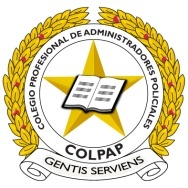 Colegio Profesional de Administradores Policiales COLPAPNIT No. 900.270.481 – 1SOLICITUD ACREDITACION COMO CONSULTOR Y ASESOR EN SEGURIDAD PUBLICA                     (Acuerdo 002 del 23 de septiembre de 2022)                                           De manera atenta y voluntaria me dirijo al señor presidente del Colegio Profesional de Administradores Policiales, para solicitar me sea expedida la acreditación como CONSULTOR Y ASESOR EN SEGURIDAD PUBLICA para ejercer la facultad otorgada por la Ley 1249 del 27 de noviembre de 2008 en su Artículo 7 y conforme a lo dispuesto por el Acuerdo Nro. 002 del 23 de septiembre de 2022 del COLPAP.INFORMACION GENERAL DEL COLEGIADO SOLICITANTET. P. No. ________ / Ciudad y fecha de solicitud: ______________________________ Apellidos y nombres: _____________________________________________________   Cédula de ciudadanía No. __________________ Expedida en ________________ Edad _______ Lugar y fecha de nacimiento:  __________________________________ Ocupación actual: ______________________________________________________ Empresa: ______________________________________________________________  Dirección de residencia: ___________________________ Ciudad _________________             Números telefónicos de contacto ___________________________________________Correo electrónico personal e institucional _________________________________________________________________________________________________________FORMACION ACADEMICA:             Pregrados / Universidad / Año:  __________________________________________________________________________________________________________________________________________________________________________________________________________________Posgrados / Universidad / Año:________________________________________________________________________________________________________________________________________________________________________________________________________________________________________________________________________________________Ha ejercido como Consultor: SI ______ NO _______ En caso afirmativo cuanto tiempo de experiencia: ______________________________Mencionar algunas consultorías realizadas: _____________________________________________________________________________________________________________________________________________________________________________________________________________.Me comprometo a aportar y cumplir todos los requisitos para la expedición de la acreditación como consultor y asesor en seguridad pública, entre otros:-Acreditar cinco (5) años de experiencia específica verificable en el ejercicio de la profesión de Administración Policial en cargos relacionados con la seguridad pública o en cualquiera de los cargos determinados en el perfil ocupacional determinado en el artículo 5 de la Ley 1249 del 27 de noviembre de 2008. (Extracto de hoja de vida de la Policía Nacional donde se especifiquen los cargos en seguridad ciudadana desempeñados, extractos de contratos, entre otros)-O acreditar tres (3) años de experiencia específica verificable en el ejercicio de la profesión de Administración Policial en cargos relacionados con la seguridad pública o en cualquiera de los cargos determinados en el perfil ocupacional determinado en el artículo 5 de la Ley 1249 de 2008 más copia o fotocopia del Acta de grado de por lo menos un (1) título de posgrado en los siguientes temas, así: seguridad pública, seguridad ciudadana, seguridad, gestión territorial de la seguridad, seguridad integral, ciencia de policía, derecho de policía, servicio de policía, criminalística y criminología, y posgrados de los campos de las ciencias sociales, administrativas y del derecho, otorgados por Universidad o Institución de Educación Superior colombiana o título de posgrado otorgado por universidad extranjera homologado a los posgrados mencionados por la autoridad nacional pertinente. (Extracto de hoja de vida de la Policía Nacional donde se especifiquen los cargos en seguridad ciudadana desempeñados, extractos de contratos, entre otros)-No registrar antecedentes judiciales, disciplinarios, fiscales ni de comportamientos contrarios a la convivencia en los últimos cinco (5) años; No registrar antecedentes de sanciones del Tribunal de Ética del Colegio Profesional de Administradores Policiales en los últimos cinco (5) años; No presentar ningún incumplimiento a los deberes dispuestos en el Estatuto del COLPAP al momento de presentar la solicitud.Hago constar que no registro antecedentes penales, disciplinarios, administrativos ni fiscales que puedan afectar el otorgamiento de la acreditación.Declaro que toda la información que he aportado en la presente solicitud es legal, veraz y conforme a los requerimientos del Colegio Profesional de Administradores Policiales. Autorizo al Colegio Profesional de Administradores Policiales para verificar mi información, y para utilizarla de acuerdo con lo establecido en las leyes 1266/2008, 1581/2012 y en las disposiciones que las complementen, modifiquen o reglamenten. Atentamente,Firma: _____________________________________________Nombres y apellidos: _______________________________________________________________ C. C. No. ______________________________ de ________________________________Administrador Policial Tarjeta Profesional Nro. _______________“Profesionales al servicio de la Convivencia y la Seguridad”Fecha de modificación: 20/01/2022 -COLPAP